PEREGRINACIÓN GUADALUPANAÚnica salida 10 de DiciembreINCLUYE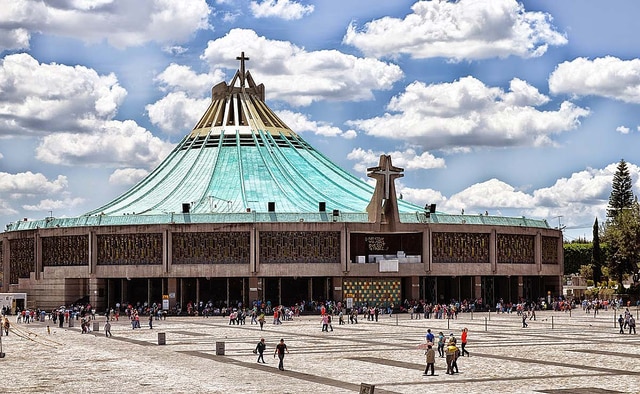 Recepción en aeropuerto de Ciudad de MéxicoTraslado aeropuerto/hotel /aeropuerto05 noches de alojamiento en el hotel Benidorm 4**05 desayunos americanos tipo buffet en hotel03 cenas menú en el hotel01 cena show en restaurante Guadalajara de nocheTour de ciudadTour de Basílica de Guadalupe y Pirámides de Teotihuacán01 cena en restaurante giratorio BelliniTour de Puebla, Cholula y Santa Maria TonantzintlaAlmuerzo buffet en Pirámides de TeotihuacánTour a Xochimilco con almuerzo (no incluye mariachi)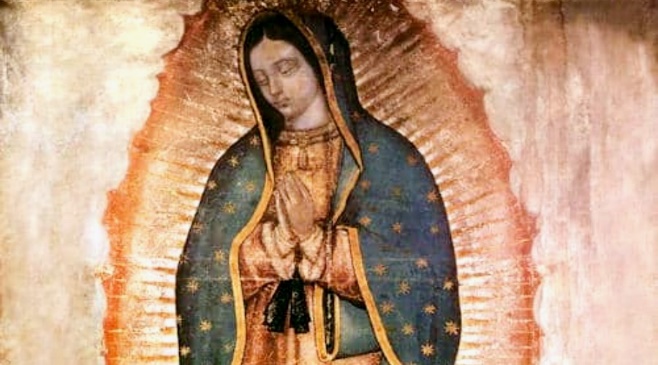 Peregrinación al estilo mexicana a la Basílica de GuadalupeTour de castillo de ChapultepecVisita al templo de San Judas TadeoVisita al Museo Nacional de Antropología e HistoriaGuía certificado durante todo el recorridoImpuestos hoteleros, propinas a bell boys y camaristasRecuerdo mexicanoITINERARIO TENTATIVODÍA MÉXICO (DICIEMBRE/10) SÁBADORecepción en aeropuerto y traslado a hotel seleccionado, A hora convenida estaremos dando la bienvenida a nuestros peregrinos con una cena show en PLAZA GARIBALDI donde disfrutaremos del folclore y alegría mexicana con bailes típicos, pelea de gallos, bailes prehispánicos, mariachi, charros y sin faltar por supuesto los floreadores de cuerda. Tiempo para bailar un poco y quitarnos lo maltratado del viaje, a hora indicada regreso a hotel, AlojamientoDÍA 2 MÉXICO (DICIEMBRE/11) DOMINGODesayuno, esperaremos  a nuestro guía quien nos conducirá  a la zona arqueológica de Teotihuacán, donde recorreremos en la  ciudad de los dioses,  la pirámide  de la Luna y el Sol, la Ciudadela  y el impactante  templo de Quetzalcóatl, sin omitir el maravilloso museo,  almuerzo buffet incluido en zona arqueológica, y de regreso complementaremos nuestra visita con el Museo Nacional de Antropología donde visitaremos una de las más bellas obras del arquitecto Pedro Ramírez Vázquez al termino traslado a hotel para breve descanso y cena en hotel, Alojamiento. Noche libre para aquellas personas que gusten asistir de manera personal a las Mañanitas Guadalupanas.DÍA 3 MÉXICO (MAYO/09) (DICIEMBRE/12) LUNESDesayuno, A las 08.00 hrs.  daremos inicio a nuestro circuito de ciudad, la parte moderna y antigua de la ciudad de México como lo es el Zócalo de la ciudad de México, Palacio Nacional y los murales de Diego Rivera, la Catedral Metropolitana, Palacio de Bellas Artes, Palacio Postal, Paseo de la Reforma y sus Monumentos, Chapultepec y Polanco, continuaremos hacia la plaza de toros México, considerada la más grande del mundo con más de 40 mil espectadores sentados, al término nos dirigiremos a un conocido restaurante para tomar almuerzo (ALMUERZO NO INCLUIDO), de ahí partiremos hacia la Basílica de Guadalupe para felicitarla en su Cumpleaños y realizar nuestra peregrinación, podremos escuchar misa comunitaria para agradecer por los favores recibidos y realizar nuestras peticiones, daremos tiempo para comprar y bendecir sus artículos religiosos. A hora indicada regreso a hotel y cena.DÍA 4 MÉXICO (DICIEMBRE 13) MARTESDesayuno, a hora indicada saldremos hacia la ciudad de Puebla de los Ángeles, donde visitaremos la zona arqueológica de Cholula, el templo de Santa Maria Tonantzintla y disfrutaremos de la ciudad capital con un bello recorrido a pie de ciudad, admirando los diversos atractivos que ésta nos ofrece, tiempo para almorzar, (almuerzo no incluido), regreso a ciudad de México, alojamiento. Cena en hotel.DÍA 5 MÉXICO (DICIEMBRE 14) MIÉRCOLESDesayuno visita al museo de Historia El Alcázar, “Castillo de Chapultepec” recinto de nobles y plebeyos, de buenos y malos, del tiempo y  de la historia, propiamente el Alcázar, es el único Castillo conservado como tal en toda américa, las obras de arte ahí inmersas son un deleite a la vista y un alimento para nuestra  cultura, al mismo tiempo que visitamos el Alcázar, observaremos constantemente desde diferentes  ángulos, la ciudad de México y quedaremos inmersos en su tamaño y diversas construcciones cosmopolitas, al terminar continuaremos hacia  la Universidad Nacional Autónoma de México, considerada la más antigua de América con más de 400 mil estudiantes y más de 40 mil  profesores, y nombrada en el año de 2009 como patrimonio cultural de la humanidad, y ganadora del premio Príncipe de Asturias por su nivel cultural,  así, llegaremos  a la Venecia Mexicana  “Xochimilco”,  denominado también como patrimonio cultural de la humanidad donde tomaremos almuerzo tipo mexicano, de regreso a nuestro hotel, haremos una escala en uno de los primeros templos construidos en la ciudad de México y dedicado al primer santo que llega a estas tierras, traído por los españoles “San Hipólito”  en donde veneramos  también a San Judas Tadeo quien por la devoción de los mexicanos se considera  el santo más milagroso después de la Virgen de Guadalupe, regreso a hotel, por la noche noche nos reuniremos para nuestra cena de cierre de grupo en el restaurante Bellini (el giratorio más grande del mundo)DÍA 6 MÉXICO (DICIEMBRE 15 JUEVESDesayuno, A hora indicada traslado al Aeropuerto Internacional de la Ciudad de México para tomar vuelo de regreso a casa. PRECIOS POR PERSONA EN DOLARES AMERICANOSPrecios y disponibilidad sujetos a cambio en el momento de la reserva. Válidos para mínimo 02 pasajeros viajando juntos.Aplica suplemento por traslados nocturnos o de madrugada.SI ESTE PROGRAMA NO ESTÁ DE ACUERDO A LO QUE NECESITAS, CON MUCHO GUSTO PREPARAREMOS UNO A TU MEDIDA.  ¡COMUNÍCATE CON NOSOTROS!!!SIMPLEDOBLETRIPLEMENOR1032827741500